CENTRUMdopravního VÝZKUMUCentrum dopravního výzkumu, v. v. i.Líšeňská 33a636 00 Brno tel.: xxx fax: xxxxxx e-mail: cdv@cdv.czJ&BKO DESIGN S.R.O.Vnitřní 449/14Brno60200Platba bude provedena bankovním převodem.Číslo objednávky (58/24/PR) uvádějte prosím vždy na fakturu.Fakturu dodejte prosím na adresu:Centrum dopravního výzkumu, v. v. i., Líšeňská 33a, 63600 BrnoObjednané dodejte prosím na adresu:Centrum dopravního výzkumu, v. v. i., Líšeňská 33a, 63600 BrnoFakturu v elektronické podobě zašlete na adresu: faktury@cdv.cz Ceny uvedeny včetně DPH.DěkujemeS pozdravemxxxxDigitálně podepsal IxxxxxxDatum: 2024.02.1608:14:33 +01 '00'xxxxxxxIČ: 44994575 DIČ: CZ44994575 Bankovní spojení: KB Brno-město 100736-621 / 0100držitelcertifikátu systému managementu
dle ISO 9001 a ISO 14001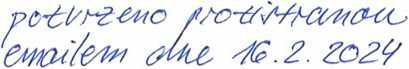 Značka:	Vyřizuje:58/24/PR	xxxxxxxxxxVěc:Objednávka číslo 58/24/PRPředmět objednávkyTelefon:xxxxxxxxxCena/mjBrno:15.02.2024Brno:15.02.2024Značka:	Vyřizuje:58/24/PR	xxxxxxxxxxVěc:Objednávka číslo 58/24/PRPředmět objednávkyTelefon:xxxxxxxxxCena/mjMnožstvíCena1. Reklamní předmětyCena celkem70.000,-1 ks70.000,-70.000,-